’s Morgens bij het brengmoment, doe ik deur niet op slot, zodat ik niet telkens naar de deur moet om de ouders binnen te laten. Als al de kindjes toegekomen zijn, sluit ik de deur af. 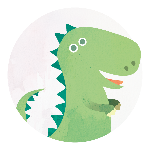 Actielijst toegangIk heb een zandbak buiten staan, de kindjes vinden dit super om in te spelen. Ze zeggen wel dat je deze moet afdekken maar er zijn helemaal geen katten in onze buurt dus vind ik dat niet nodig.’  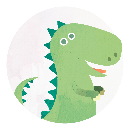 Actielijst buitenspelenDit is geen bevoegdheid van Kind en Gezin. Hiervoor verwijzen we naar FOD economie en toezicht volksgezondheid. Moet je dit verbeteren? Moet je dit verbeteren? Hoe?Wanneer?Zorg je ervoor dat kinderen niet buiten geraken zonder dat je dit merkt?De deur is op slot en ik vraag aan de ouders de deur te sluiten wanneer ze de opvang binnen komen en weer verlaten. Vanavond hoor ik bij de ouders of ze akkoord gaan met deze nieuwe manier van werken. Morgen start ik. Weet je wie de opvanglocatie binnen komt? Heb je ervoor gezorgd dat ongewenste personen niet binnen geraken?De deur is steeds op slot. Wie de opvang binnen komt moet bellen. Je kan de opvang ook niet binnen via de tuin of via een openstaand raam. Ik moet telkens naar de voordeur om de ouders en kinderen binnen te laten. Ik zorg ervoor dat de kinderen die al in de opvang zijn op dat moment veilig zijn. Ik heb deze afspraken gemaakt met alle medewerkers en iedereen past deze nu ook toe. Morgen. Op lange termijn wil ik investeren in een videoparlofoon. Moet je dit verbeteren?Moet je dit verbeteren?Hoe?Wanneer?Controleer je de zandbak voor gebruik op scherpe voorwerpen, uitwerpselen van dieren, … ?Bij elke actie van nazicht doe ik het volgende:_ alle zichtbare verontreiniging verwijderen._ de omgeving van de zandbak schoonhouden._ de bovenlaag van de zandbak controleren op zichtbare biologische en fysische vervuiling. Indien aanwezig verwijder ik deze. _ de bovenlaag van de zandbak omwoelen. Dit bevordert het biologische reinigingsproces door zon en regen.Enkel wanneer er geen vuil ligt op het padje rond de zandbak veeg ik het “uit-de-bakgespeelde-zand” terug in de zandbak. Telkens voor de kinderen in de zandbak gaan spelenHoe vermijd je dat dergelijke voorwerpen in de zandbak terecht komen? Door controle van de zandbak voor de kinderen er in spelenTelkens voor de kinderen in de zandbak gaan spelenIs het zand proper? Ik ververs jaarlijks het zand in de zandbak. Ik ga dit ook doen als ik dan toch eens uitwerpselen zou vinden. Jaarlijks voor de start van de zomer + als er zichtbaar uitwerpselen in het zand liggenDek je de zandbak af om bevuiling door dieren te voorkomen? Nee, maar ik ben wel alert. Indien ik merk dat er sporadische of verregaande vervuiling komt door honden of katten, ga ik naast het verversen van het zand, onmiddellijk de zandbak afschermen met een vocht doorlatende afdekking (net). Ik was steeds de handen van de kinderen na het spelen in de zandbak.Ter info: Afscherming van de zandbak tegen honden en kattenIndien organisatorisch mogelijk is het zinvol de zandbak af te schermen met een net ofgaas om honden en katten te beletten het zand te bevuilen met uitwerpselen. De mazendienen klein genoeg te zijn om vooral katten tegen te houden. Zorg dat het net niet rustop het zand.In geen geval mag een afscherming worden voorzien die lucht- of waterdicht is. Op diemanier kan het biologische reinigingsproces immers niet blijven functioneren. Zon, regenen lucht zorgen voor een natuurlijke reiniging van het zand.Verregaande vervuiling door honden of kattenSporadische vervuiling door honden of katten kan met het regelmatig nazicht doeltreffendworden aangepakt. Bij verregaande (systematische) vervuiling wordt het onderhoud viaregelmatig nazicht wellicht onbeheersbaar. In zo’n geval kan de zandbak mogelijk wordenafgeschermd met een net. Desnoods kunnen er alternatieve oplossingen worden gezochtvoor de veroorzakers van het probleem. In een ultiem geval (indien de andere oplossingenniet haalbaar zijn) moet de zandbak worden verwijderd.